REPUBLIKA HRVATSKA 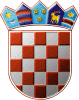 ZAGREBAČKA ŽUPANIJA                OPĆINA DUBRAVICA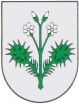                 Općinski načelnikKLASA: 400-03/23-01/1URBROJ: 238-40-01-23-5Dubravica, 22. ožujak 2023. godineNa temelju članka 4. Zakona o izmjenama i dopunama Zakona o javnoj nabavi („Narodne novine“ br. 114/2022), a u vezi sa člankom 28. stavkom 1. i 5.  Zakona o javnoj nabavi („Narodne novine“ br. 120/16), članka 38. Statuta Općine Dubravica („Službeni glasnik Općine Dubravica“ br. 01/2021), općinski načelnik Općine Dubravica donio je dana 22. ožujka 2023. godine IV. IZMJENE I DOPUNEPLANA NABAVE ZA 2023. GODINUČlanak 1. 	Ovim Planom utvrđuje se pravo i obveza Općine Dubravica za provođenje postupaka nabave propisanih Zakonom o javnoj nabavi, Zakonom o izmjenama i dopunama Zakona o javnoj nabavi i sukladno Pravilniku o provedbi postupaka jednostavne nabave („Službeni glasnik Općine Dubravica“ br. 1/17).Članak 2.	Donose se IV. Izmjene i dopune Plana nabave Općine Dubravica za 2023. godinu:Članak 3.	Ove IV. Izmjene i dopune Plana nabave za 2023. godinu primjenjuju se od dana donošenja, a objaviti će se u „Službenom glasniku Općine Dubravica“, na internetskoj stranici Općine Dubravica – www.dubravica.hr te u EOJN RH.					N A Č E L N I K					Marin Štritof					__________________Članak 3.	Ove IV. Izmjene i dopune Plana nabave za 2023. godinu primjenjuju se od dana donošenja, a objaviti će se u „Službenom glasniku Općine Dubravica“, na internetskoj stranici Općine Dubravica – www.dubravica.hr te u EOJN RH.					N A Č E L N I K					Marin Štritof					__________________